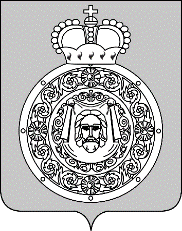 Администрациягородского округа ВоскресенскМосковской областиП О С Т А Н О В Л Е Н И Е_____________ № ______О внесении изменений в Положение об оплате труда работников муниципальных образовательных организаций городского округа Воскресенск Московской области, утвержденное постановлением Администрации городского округа Воскресенск Московской области от 27.04.2020 № 1555 (с изменениями от 06.07.2020 № 2188, от 07.07.2020 № 2213, от 11.09.2020 № 3292, от 27.01.2022 № 352, от 24.08.2022 № 4306, от 28.09.2022 № 5106,              от 21.10.2022 № 5540, от 25.08.2023 № 4813, от 16.01.2024 № 122, от 23.04.2024 № 1874,                     от 06.05.2024 № 1970)В связи с технической ошибкойПОСТАНОВЛЯЮ:1. Внести в Положение об оплате труда работников муниципальных образовательных организаций городского округа Воскресенск Московской области, утвержденное постановлением Администрации городского округа Воскресенск Московской области от 27.04.2020 № 1555 (с изменениями от 06.07.2020 № 2188, от 07.07.2020 № 2213, от 11.09.2020 № 3292, от 27.01.2022 № 352, от 24.08.2022 № 4306, от 28.09.2022 № 5106 и от 21.10.2022 № 5540, 25.08.2023 № 4813, 16.01.2024 № 122, от 23.04.2024 № 1874, от 06.05.2024 № 1970) следующее изменение:1.1. В первом абзаце пункта 11 раздела IV «Доплаты и надбавки» слово «доплата» заменить на слово «вознаграждение».2. Опубликовать настоящее постановление в периодическом печатном издании «Фактор-инфо» и разместить на официальном сайте городского округа Воскресенск Московской области.3. Контроль за исполнением настоящего постановления возложить на заместителя Главы городского округа Воскресенск Овсянкину Е.В.Глава городского округа Воскресенск                                                                	                  А.В. Малкин